 國立嘉義大學生物機電學系專題演講活動成果 國立嘉義大學生物機電學系專題演講活動成果 國立嘉義大學生物機電學系專題演講活動成果演講時地108年10月21日  工程館四樓視聽教室108年10月21日  工程館四樓視聽教室演 講 者嘉義大學資訊工程學系 方文杰 助理教授嘉義大學資訊工程學系 方文杰 助理教授演講題目淺談人工智慧的發展淺談人工智慧的發展活動剪影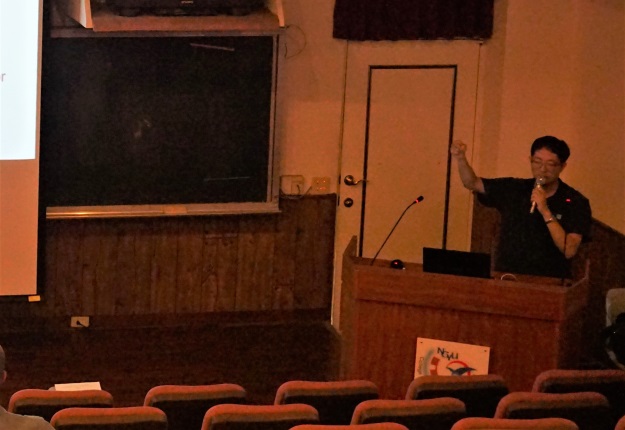 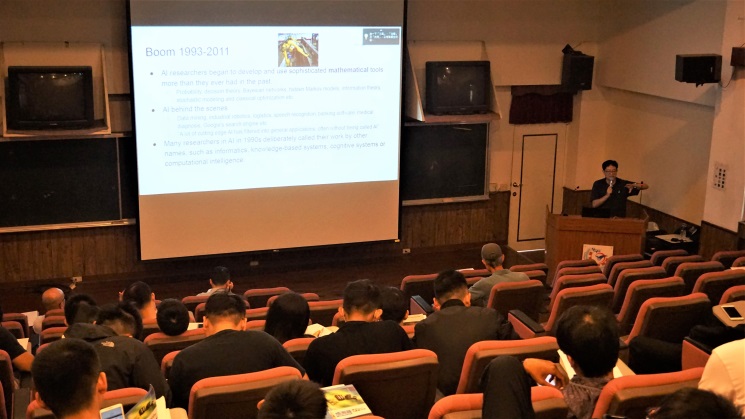 活動剪影方文杰教授解說畫面系上同學聽講畫面活動剪影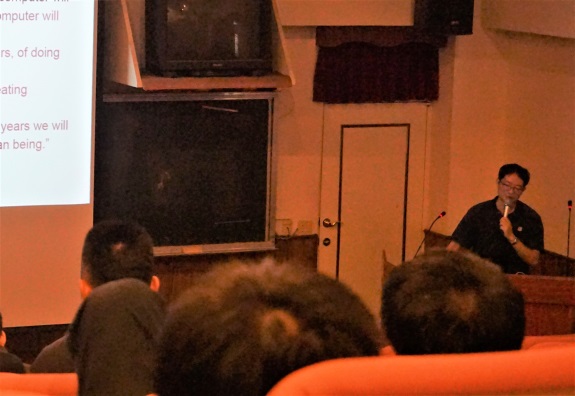 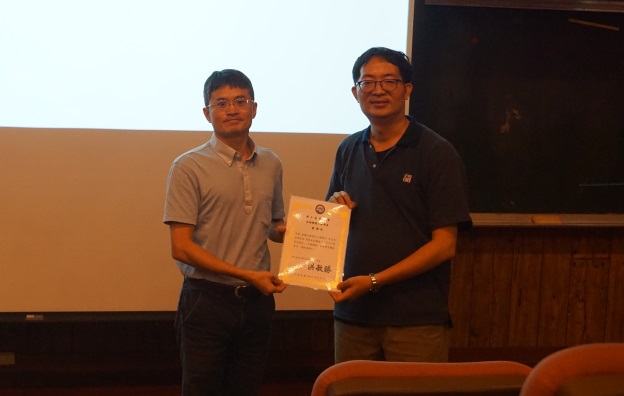 活動剪影方文杰教授演講畫面系主任頒發感謝狀